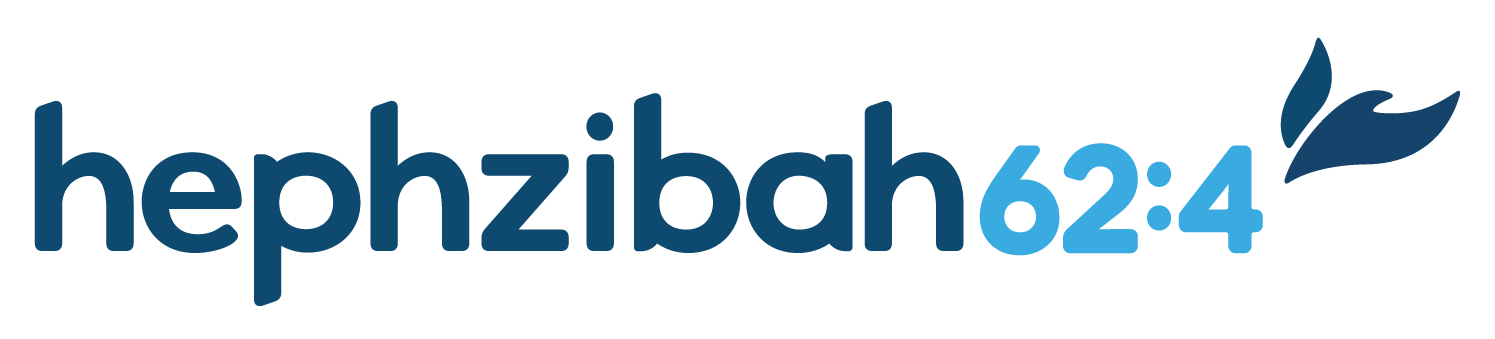 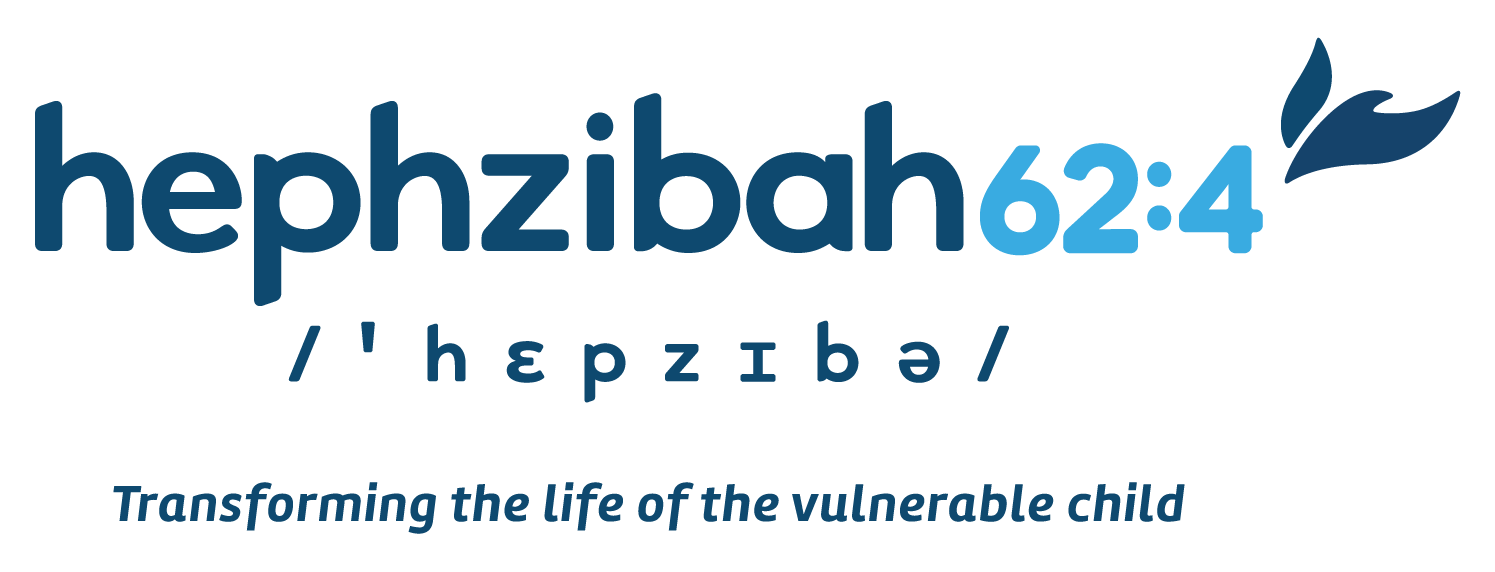 PROJECT62:4 GRANT PROJECT PLANNING TOOL:Project Name: Project Description: Place(s):Date(s): Time(s): State the need or gap in resources you identified in your local community: How will your project meet the need or fill the resource gap?How does this project align with the Hephzibah62:4 mission and vision of equipping and mobilizing local Wesleyan churches to transform the lives of vulnerable children across the U.S. and Canada?With which Hephzibah62:4 key area/s of engagement does this project align? (Sanctity of Human Life, Family Preservation, Anti-Trafficking, Trauma Informed Care, Special Needs Ministry, Foster Care, Adoption)How will this project draw in church attendees for hands-on involvement and create discipleship opportunities for both those serving and those being served?Project Leader: Responsibilities: Team Members: Responsibilities: Who are you serving? How many are you expecting: Describe your audience: (Age, race, gender, socioeconomic status, ethnic and cultural background, religious background, possible core beliefs and values)Make a list of who and what will you need: (Think about the project itself but also project side-effects. Example: if you propose a parenting class, consider transportation needs and childcare. If you propose a community outreach project, consider transportation to and from, as well as water/food/snacks for your team on location.)* Tangible supplies: (arts/craft supplies, snacks, or food)* Space requirements: (indoor/outdoor, consider access to bathroom facilities, etc.) * Human resources: (Consider adult/child ratio, consider gender and ethnic representation)Proposed project budget: (Itemized, considering all the above)Describe how this project exceeds your church’s general/ministry budget:How will you recruit your team? How will you promote the project to those you’re wanting to serve? What will success look like? What will long-term relational and tangible change look like? Could a successful project be transformed into a sustainable ministry? Make a plan to celebrate your efforts and success!! (Take pictures and collect stories of impact to share with the congregation and with Hephzibah62:4 to help encourage and inspire others to future action. Keep in mind these photography and privacy protection guidelines and ask agencies for additional guidelines regarding children in foster care.)Consider what was learned and keep track of this for future projects done at your church. (Use the Project62:4 Reporting Tool to help with this)Propose a date by which you will submit your Project62:4 Report and pictures to Hephzibah62:4 (up to one month post project completion):